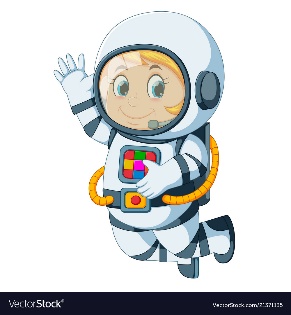 Astronaut Spellings Week 12  29.11.21Special focusmythEgyptgympyramidmysterycymbalcygnet